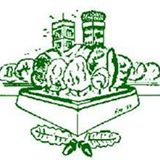 A.Di.P.A.Associazione per la Diffusione di Piante fra AmatoriA.Di.P.A. PUGLIAadipapuglia.weebly.comadipapuglia@gmail.comNuovo appuntamento di degustazione, completamente e insolitamente diversoERBE SPONTANEE COMMESTIBILIpasseggiata, raccolta e degustazione didattica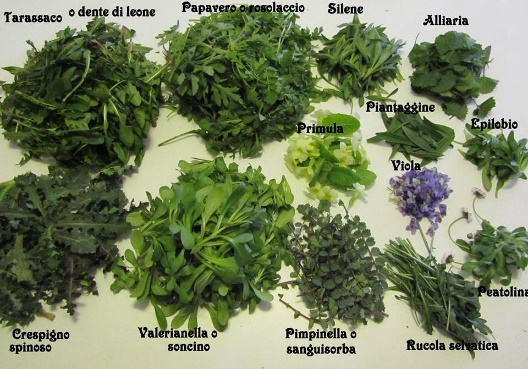 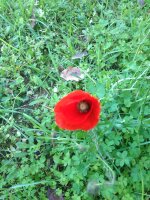 - Sabato 18 marzo 2017- Ore 15.00 presso Azienda Mustich in Via Spallanzani, Monteroni, vicinanze Ekotecne: partenza per la passeggiata, riconoscimento e relativa raccolta delle erbe eduli- Ore 20.30 Cena avente ovviamente per tema le erbe, proiezione di diapositive, e sempre in compagnia di grandi vini in degustazione. Luogo: Via dei Narcisi, 4 FrigoleSaremo guidati in questa bella avventura dal Prof. Francesco MinonneI due momenti della giornata, passeggiata e cena, non sono DIVISIBILI.Info e prenotazioni:cell. 335 411007mail multikulti@libero.it